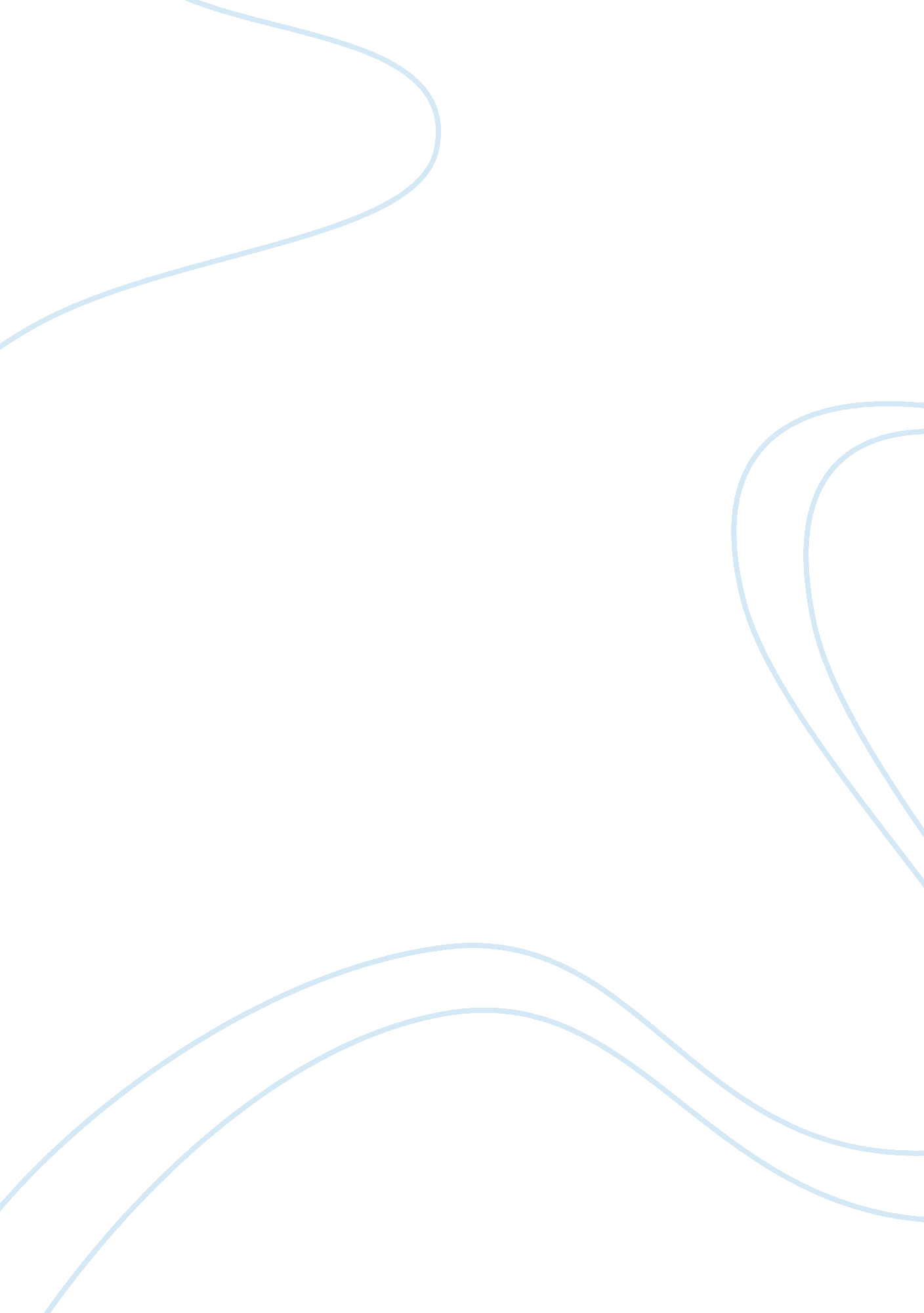 Moreau's tragi-farcical islandLiterature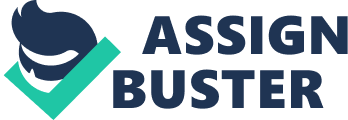 ﻿Moreau's Tragi-Farcical Island 
The narrative is a science fiction classic that captures the reader’s attention towards consideration of limits from natural science, as well as the distinction between beasts and men. The article presents a mix of romance, philosophical meandering, and science fiction with extensive standards of initial science fiction. 
The story can be perceived as allegorical as it is aimed at intended reflecting on human scenes. However, it does not melt to allegories that are reducible to univocal interpretation. The works are indebted towards the issues of Robinson Crusoe, Frankenstein, Gulliver's Travels (especially), and Mr. Hyde and Dr. Jekyll. This makes the article susceptible to various readings that co-relative with diverse and generic contexts suggesting that mythical narrative, adventure-story, and utopian fiction are possible categories. Moreover, the author calls for situations based on literary tradition and historic and specific imperialist enterprises for civilized inferior races (Bozzetto 34). Further, it includes historical connections that put in relief to Moreau as farcical narration of the tragedy. 
In Chapter III, M'ling’s introduction is significant based on distinct reasons. The main one is that it foreshadows the entire story. For instance, Prendick hints that actions of bestiality, muzzle-like face, huge mouth, and a description of coarse hair are stringent characteristics. The chapter exposes the audience to the Beast Men tragedy as exemplified through the crew’s actions and dog’s abuse frightening the M'ling (Bozzetto 56). Early on, Bozzetto provides assurance that readers are sympathetic to Beast Men. The findings illustrate the perception of such beings to be unsettling and pitiable. The cool and commanding novel’s god-figure allows Moreau to represent unfeeling and harsh creation that relishes the process while caring for nothing other than creations themselves. Bozzetto ships all animals to the island to vivisect them. He works on their bodies and minds with an intention of turning the animals to men. Immediately he completes the work, he focuses on joining their fellows and lives in the jungle’s island. 
The conversation develops the friendship between Montgomery and Prendick irrespective of Montgomery's reductive efforts to call the meeting nothing more than a chance. Prendick agrees somewhat with the muse that Montgomery has developed from Immensity and mere life-saving efforts. In the instances, the two devalue all personal initiatives causative agents. Such an approach offers a minimization of responsibility based on consequences from each action (Bozzetto 76). The passive nature of respects to fate and nature allow Dr. Moreau to show the brutality of his actions. Prendick's dreams across the middle Chapters are a reflection of growing animalism within the novel. The author perceives howling mobs and guns as the main concerns. The captain’s cruelty and refusal of Doctor Moreau to take Prendick present an unflattering image of the novel for Prendick's fellow man. Humans often act in a manner comparable to that of animals. 
In conclusion, the foreshadowing literary approach builds on the suspense for unexplained animal menagerie coupled with the angry comments of the captain on the island as well as the voyage. It is worth noting that M'ling frenzied characterization by the captain carries more religious implications. The audiences understand that he is the devil and an ugly devil. The Chapters do not give readers much information. They are mere reinforcements of the main characterizations (Bozzetto 53). The article shows Prendick as polite while M'ling is animalistic, the Montgomery is mysterious, and captain is a drunk. Montgomery's hidden story illustrates sinister events within the island. 
Works Cited 
Bozzetto, Roger. Moreau's Tragi-Farcical Island. Science Fiction Studies. 1993. Vol. 20 Issue 1. Print 